Než začneme, přečtěte si pár důležitých údajů a zajímavostí a zkuste najít odpovědi na položené otázky: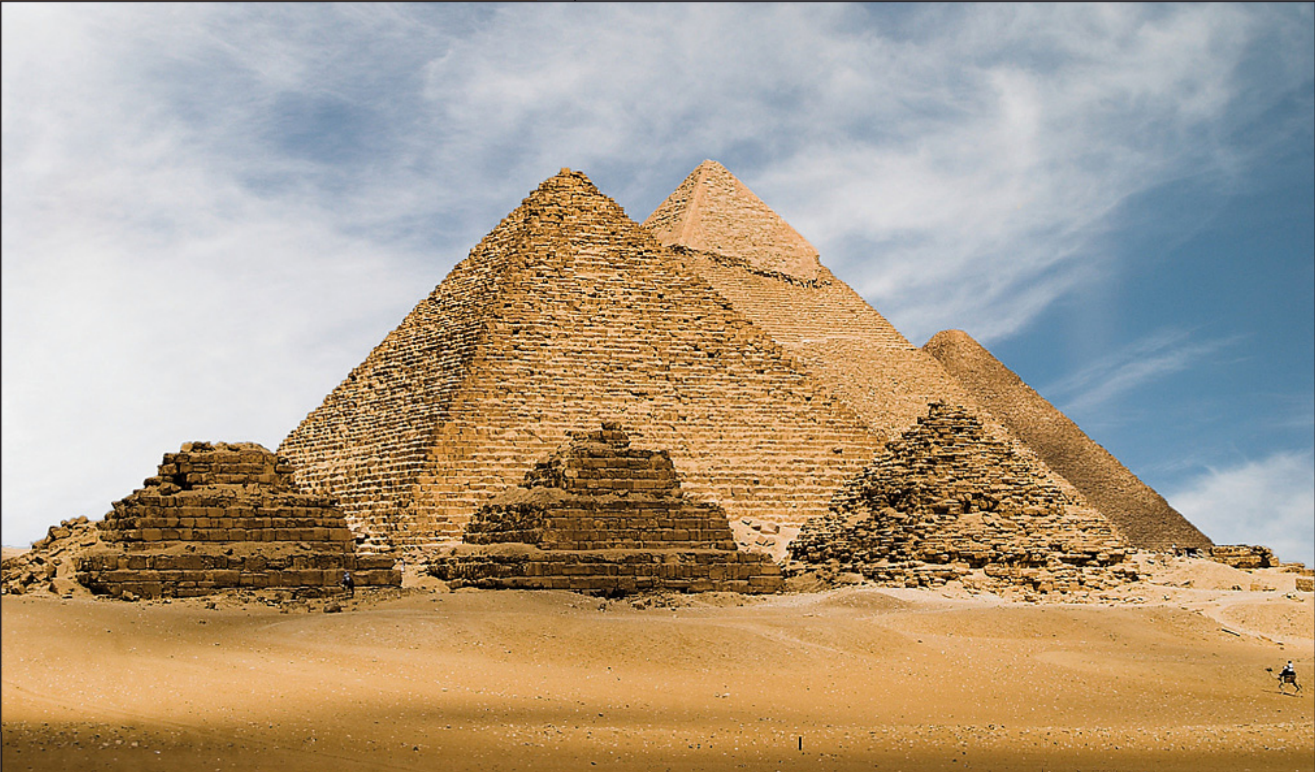 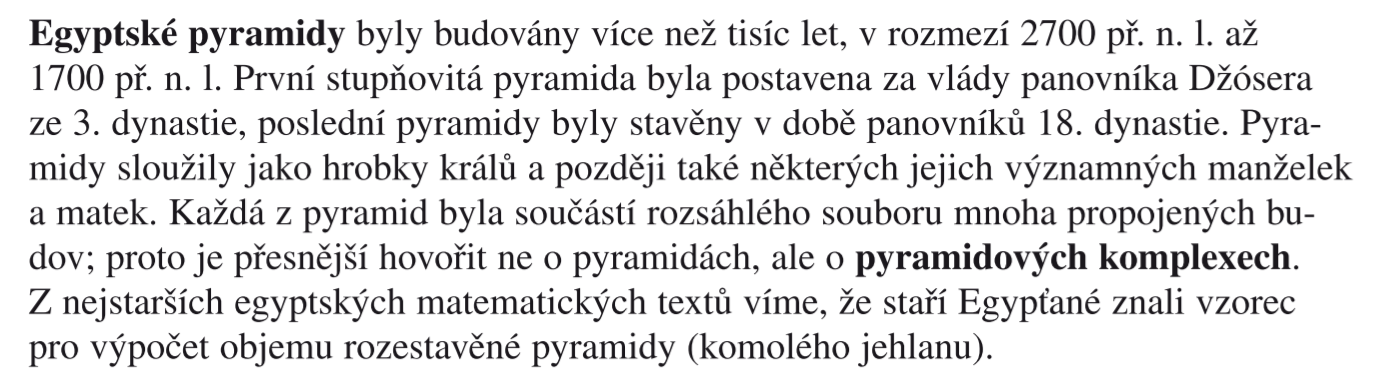 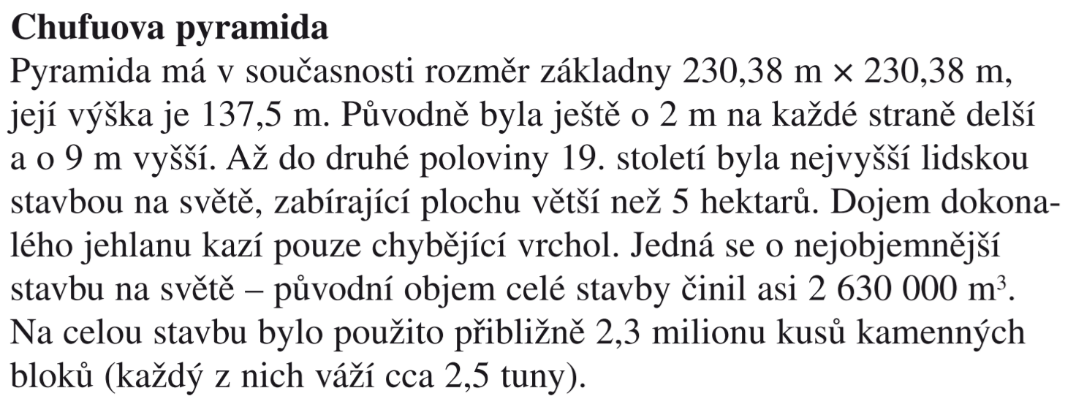 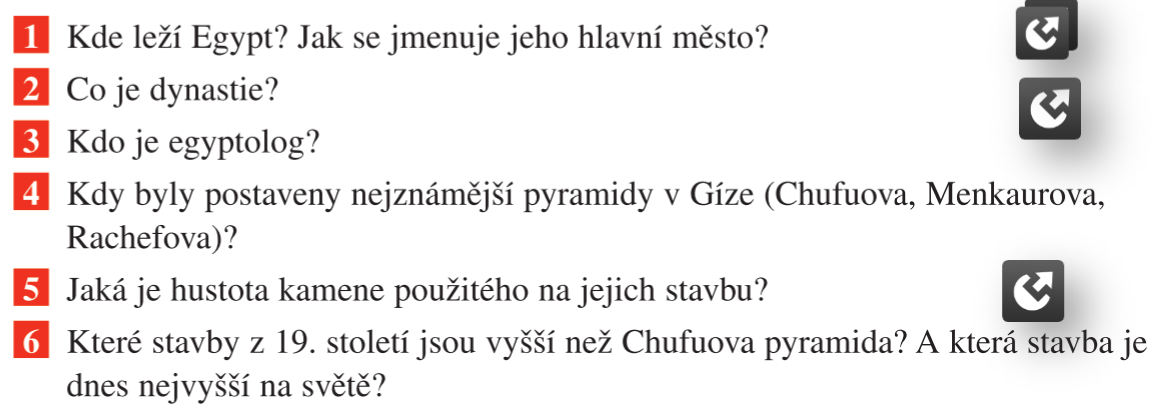 Vyrobíme si model původní Chufuovy pyramidy.Co budeme potřebovat?rýsovací pomůcky, čtvrtky, kalkulačka, lepidloPostup:Zjistíme skutečné rozměry původní Chufuovy pyramidy.Vhodně zvolíme měřítko, ve kterém budeme vyrábět model pyramidy.Skutečné rozměry si převedeme ve zvoleném měřítku na rozměry modelu.Promyslíme, jakou si vybereme síť (abychom snadno sestavili pyramidu) a narýsujeme ji. Nezapomeneme na přehyby, abychom ji mohli slepit.Vystřihneme, přehneme a slepíme.Vypočítáme, kolik jakou rozlohu zaujímala.Vypočítáme její objem a povrch, který vidíme.Hodnocení:měřítkovolba vhodného měřítkasprávně použité (správně převedené rozměry)samotný model – přesnost, vzhledvýpočty (včetně vzorců a postupu řešení)rozloha, objem a viditelný povrch